Муниципальное бюджетное учреждение дополнительного образования «СТРЕЛЕЦКАЯ ДЕТСКАЯ ШКОЛА ИСКУССТВ»ПО.01. ХОРЕОГРАФИЧЕСКОЕ ИСПОЛНИТЕЛЬСТВОРАБОЧАЯ ПРОГРАММА ПО УЧЕБНОМУ ПРЕДМЕТУПО. 01.УП. 02., ПО. 01.УП. 01.«РИТМИКА»2 ГОДА ОБУЧЕНИЯОрел 2017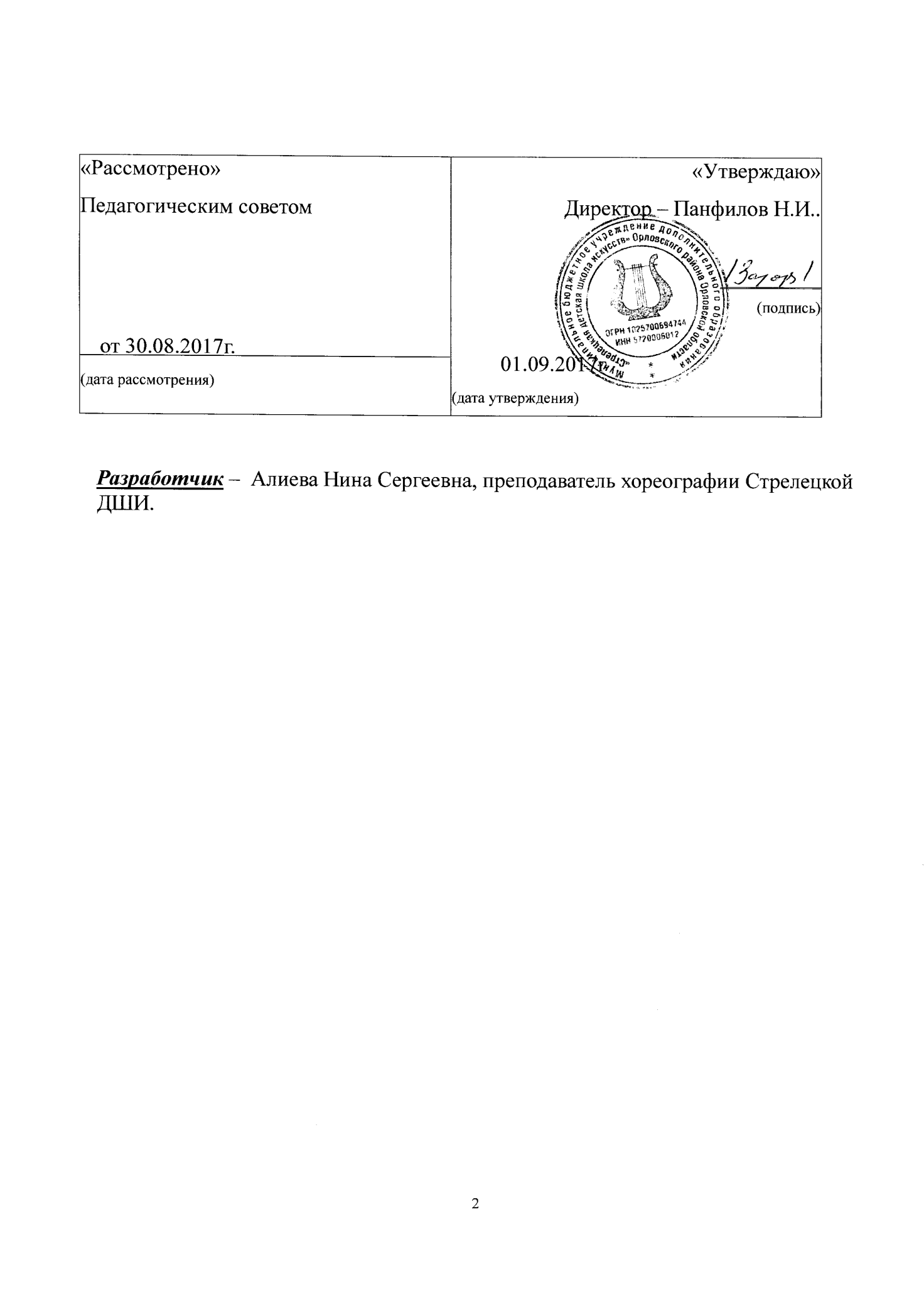 I. Пояснительная запискаХарактеристика учебного предмета, его место и роль в образовательном процессеПрограмма учебного предмета «Ритмика» разработана на основе и с учетом федеральных государственных требований к дополнительной предпрофессиональной общеобразовательной программе в области хореографического искусства «Хореографическое творчество».На занятиях по ритмике происходит непосредственное и всестороннее обучение ребенка на основе гармоничного сочетания музыкального, двигательного, физического и интеллектуального развития. Уроки ритмики развивают такие музыкальные данные как слух, память, ритм, помогают выявлению творческих задатков учеников, знакомят с теоретическими основами музыкального искусства.Дети получают возможность самовыражения через музыкально-игровую деятельность. Изучение предмета «Ритмика» тесно связано с изучением предметов «Слушание музыки и музыкальная грамота», «Танец», «Народно-сценический танец».Срок реализации учебного предмета «Ритмика»Срок освоения программы учебного предмета «Ритмика» составляет 1 год по 5-летней и 2 года по 8-летней дополнительной предпрофессиональной образовательной программе в области хореографического искусства «Хореографическое творчество».Объем учебного времени, предусмотренный учебным планом образовательного учреждения на реализацию предмета «Ритмика»:Срок реализации учебного предмета «Ритмика»2 годаТаблица 1Срок реализации учебного предмета «Ритмика»1 годТаблица 24.Форма проведения учебных аудиторных занятий: мелкогрупповая  (от 4 до 10 человек). Рекомендуемая продолжительность урока  - 40 минут. 5. Цель и задачи учебного предмета Цель: развитиемузыкально-ритмических и двигательных способностейучащихся через овладение основами музыкально-ритмической культуры.Задачи:применение знаний основ музыкальной грамоты, необходимых для успешного обучения на уроках ритмики;умение передавать характер и образное содержание музыки в ритмически организованных движениях;освоение  двигательных навыков, способствующих развитию координации движения;воспитание внимания, выносливости и стремления  выполнить задачу, поставленную преподавателем;приобщение к здоровому образу жизни; формирование правильной осанки;развитие образного восприятия музыки и способности к двигательной импровизации; воспитание  творческой индивидуальности ребёнка;развитие музыкальных способностей: музыкальной памяти и  метро-ритмического чувства.6. Методы обученияДля достижения поставленной цели и реализации задач предмета используются следующие методы обучения.Наглядно-слуховой – прослушивание музыкального примера с последующим показом движений преподавателем.Словесный – беседа о характере музыки, её художественных образах; объяснение средств музыкальной выразительности; эмоциональный рассказ преподавателя о прозвучавшем произведении, необходимый для формирования у обучающихся ассоциативного восприятия музыки; аналитический: оценка результатов учебного процесса и разбор индивидуальных возможностей обучающихся.Практический – предварительное изучение подготовительных танцевальных движений, упражнений с предметами, с последующим включением их в музыкально-ритмические этюды; простейшие танцевальные композиции с элементами русского (национального) танца  и  сюжетные игры.Данные методы являются наиболее продуктивными при реализации поставленных целей и задач учебного предмета. Они основаны на изучении опыта и лучших традиций мировой и отечественной школ преподавания ритмики.7. Описание материально-технических условий реализации учебного предмета Материально-техническая база образовательного учреждения должна соответствовать санитарным и противопожарным нормам, нормам охраны труда. Учебные аудитории (балетные залы), предназначенные для реализации учебного предмета «Ритмика» оснащаются пианино/роялями. Площадь балетных залов должна быть не менее 40 кв.м., иметь пригодное для занятий напольное покрытие (деревянный пол или специализированное (линолеумное) покрытие), зеркала размером 7м х 2м на одной стене. Школа должна иметь театрально-концертный зал с пианино или роялем, пультами, светотехническим и звукотехническим оборудованием; костюмерную, располагающую необходимым количеством костюмов для сценических выступлений, репетиционного процесса и учебных занятий.  Также необходимо наличие раздевалок для переодевания и душевых для обучающихся и преподавателей.Требования по годам обученияСрок обучения 8 лет1-й год обучения(1-й класс, 2 урока в неделю)Тема 1. Развитие слуховых способностей восприятия средств музыкальной выразительностиХарактер музыки- умение слушать музыку и определять её характер;- отражать в движении разнообразные оттенки характера музыкальных произведений (весёлый, спокойный, энергичный, торжественный и т.д.).Динамика (сила звука)- forte (громко);- piano (тихо);- fortissimo (очень громко);- crescendo (постепенно увеличивая силу звука);- diminuendo (постепенно ослабляя силу звука);- понятие штрихов  legato (связанно) и  staccato (отрывисто);- sforzando (акцентируя, выделяя с силой);- пианиссимо (pp)  (очень тихо);- фортиссимо (ff) (очень громко).Темп (скорость музыкального движения)- allegro (быстро);- allegretto (довольно быстро);-andante (не спеша);- adagio (медленно);- lento (очень медленно);- ritenuto (постепенно замедляя);- accelerando (постепенно ускоряя).Метроритм  (метр, музыкальный размер)- 2/4, 3/4, 4/4, 6/8;- такт, сильные и слабые доли такта;- тактовые и затактовые вступления;- тактирование в указанных размерах (дирижирование).Строение музыкального произведения  (форма, фактура)- двухчастная, трёхчастная, куплетная формы;- фраза;- мотив, предложение, период;- начало и окончание музыкальной фразы;- понятие о вступлении, куплете, запеве и припеве;- мелодия и аккомпанемент.Длительности. Ритмический рисунок- целые, половинные, четверти, восьмые, шестнадцатые;- ритмические рисунки (сочетание указанных длительностей);- несложное двухголосие, каноны с временным интервалом вступления голосов в 1-2 такта;- ритмические диктанты, «ритмическое эхо» (учащиеся повторяют по памяти движением ритмический рисунок прослушанной музыки (фразы, предложения), исполненной концертмейстером на музыкальном инструменте);- ритмические фигуры «четверть с точкой и восьмая», «восьмая с точкой и шестнадцатая».Маршевая и танцевальная музыка- особенности танцевальных жанров: полька, лендлер, галоп;- слушание и анализ маршевой и танцевальной музыки.Тема 2.Формирование танцевально-двигательных навыков, основанных  на метроритмической организации музыки- танцевальные шагии бег в соответствии с музыкальными длительностями и музыкальными размерами; дирижирование во время исполнения шагов:танцевальный шаг в продвижении вперёд и назад;шаг на полупальцах в продвижении вперёд и назад;шаг с высоким подъёмом колена на всей стопе и на полупальцах;лёгкий бег; бег, сгибая ноги сзади; бег, вынося прямые ноги вперёд;подскоки;галоп;-  позиции ног,  смена позиций ног  на новый музыкальный  такт;- позиции и положения рук, переводы рук из позиции в позицию; положения рук в паре;- положения корпуса;- простейшие элементы русского (национального) танца; ритмический рисунок в движении и музыке:шаг польки;русский переменный шаг;припадание;«ковырялочка»;«гармошка»;притопы;хлопки в ладоши  соло и в паре;- прыжки (на двух ногах на месте, в продвижении вперёд, в повороте вокруг себя) на разные музыкальные длительности и ритмические рисунки;- упражнения на ориентировку в пространстве (повороты вправо-влево, движение по линии и против линии танца, движение по диагонали); согласовывать изменение направления движения с построением музыкального произведения;- построения и перестроения (рисунки в танце); смена рисунка в танце в соответствии с музыкальным периодом, предложением, фразой.Тема 3.Музыкально-ритмические этюды и игры(возможно использование предметов и музыкальных шумовых инструментов)-  этюды с предметами (мяч, скакалка, обруч, шарф, лента и т. д.);- этюды с использованием детских музыкальных инструментов (бубнов, колокольчиков, маракас, ложек, барабана и т. д.);- музыкально-ритмические этюды и танцы, сочиненные самими учащимися;- музыкально-ритмические игры (сюжетные и ролевые).Объем знаний и умений учащихся 1 года обученияУченики должны иметь следующие знания, умения, навыки:уметь определять выразительные средства музыки -  характер, темп, штрихи, регистр,  динамические оттенки;знать музыкальную терминологию в объеме 1 года обучения в рамках программы «Слушание музыки и музыкальная грамота»;начинать и заканчивать движение вместе с музыкой;правильно определять начало и окончание музыкальной фразы, сильную долю в музыкальном такте, длительности нот;музыкальный размер 2/4, ¾, 4/4;различать жанры в музыке: песня, танец, марш;знать особенности народной и классической музыки;уметь правильно исполнять движения в характере музыки;слышать изменения звучания  в музыке и передавать их  движением;выполнять упражнения с предметами и без них под музыку  в простых и сложных музыкальных размерах;уметь видеть свои ошибки и ошибки других учеников;уметь координировать движения  рук, ног и головы;уметь ориентироваться в пространстве;уметь танцевать  в паре и в ансамбле.2 год обучения(2-й класс, 2 урока в неделю)Тема 1. Развитие слуховых способностей восприятия средств музыкальной выразительности.Характермузыки- жанровые особенности музыки (марш, менуэт, галоп, полька, вальс, тарантелла, мазурка и другие);- активизация слухового музыкально-ритмического восприятия на примерах современной музыки.Динамика (сила звука)- умение согласовывать амплитуду движения с динамикой;- динамика как средство  музыкального формообразования.Темп (скорость музыкального движения)- смена темпа в музыкальном произведении;- удерживать заданный темп после прекращения звучания музыки.Метроритм (метр, музыкальный размер)- дирижирование музыкальных размеров в движении;- музыкальный размер 6/8;- продолжение изучения музыкального размера ¾ на более сложных примерах;- затакт в развёрнутом музыкальном вступлении.Строение музыкального произведения (форма и фактура)- рондообразные формы;- вариации.Длительности. Ритмический рисунок- канон;- ритмические фигуры «четверть с точкой и восьмая», «восьмая с точкой и шестнадцатая». Маршевая и танцевальная музыка- особенности танцевальных жанров: вальса, польки, галопа;- слушание и анализ маршевой и танцевальной музыки.Тема 2.Формирование танцевально-двигательных навыков, основанных  на метроритмической организации музыкиТанцевально-двигательные навыки на более сложном музыкальном материале и более высоком качественном уровне исполнения.Тема 3. Музыкально-ритмические этюды и игры(возможно использование предметов и музыкальных шумовых инструментов)- музыкально-ритмические упражнения и танцевальные этюды как свободное творчество учащихся;- этюды с предметами и музыкальными инструментами на более сложном музыкальном и двигательном  материале;- музыкально-ритмические игры.Объем знаний и умений учащихся 2 года обученияУченики должны иметь следующие знания, умения, навыки:уметь определять выразительные средства музыки -  характер, темп, штрихи, регистр,  динамические оттенки;знать музыкальную терминологию в объеме 2 года обучения в рамках программы «Слушание музыки и музыкальная грамота»;музыкальный размер 6/8;затакт;различать жанры в музыке: песня, танец, марш;знать особенности  народной и классической музыки;уметь правильно  исполнять движения в характере музыки;слышать изменения звучания темпа в музыке и передавать их движением;выполнять упражнения с предметами и без них под музыку  в простых и сложных музыкальных размерах;уметь видеть свои ошибки и ошибки других учеников;уметь координировать движения  рук, ног и головы;уметь ориентироваться в пространстве;уметь танцевать  в паре и в ансамбле.III. Требования к уровню подготовки обучающихсяРезультатом освоения программы «Хореографическое творчество» по учебному предмету «Ритмика», является приобретение обучающимися следующих знаний, умений и навыков:знания основных понятий, связанных с метром и ритмом, темпом и динамикой в музыке;знания понятия лада в музыке (мажор и минор) и умение отображать ладовую окраску в танцевальных движениях;первичные знания о музыкальном синтаксисе, простых музыкальных формах;представление о длительности нот в соотношении с танцевальными шагами;умение согласовывать движения со строением музыкального произведения;навыки двигательного воспроизведения ритмических рисунков; навыки сочетания музыкально-ритмических упражнений с танцевальными движениями.IV. Формы и методы контроля, система оценокАттестация: цели, виды, форма, содержаниеОперативное управление учебным процессом невозможно без осуществления контроля знаний, умений и навыков обучающихся. Именно через контроль осуществляется проверочная, воспитательная и корректирующая функции.Оценка качества реализации программы «Ритмика» включает в себя текущий контроль успеваемости, промежуточную аттестацию обучающихся.Успеваемость учащихся проверяется на различных выступлениях:  контрольных уроках, концертах, просмотрах  и т.д.Текущий контроль успеваемости обучающихся проводится в счет аудиторного времени, предусмотренного на учебный предмет.Промежуточная аттестация проводится в форме контрольных уроков.Контрольные уроки в рамках промежуточной аттестации проводятся на завершающих полугодие учебных занятиях в счет аудиторного времени, предусмотренного на учебный предмет. Критерии оценокДля аттестации обучающихся создаются фонды оценочных средств, которые включают в себя методы контроля, позволяющие оценить приобретенные знания, умения и навыки. Критерии оценки качества исполненияТаблица 8Согласно ФГТ, данная система оценки качества исполнения является основной. В зависимости от сложившихся традиций того или иного учебного заведения и с учетом целесообразности оценка качества исполнения может быть дополнена системой «+» и «-», что даст возможность более конкретно отметить выступление учащегося.Фонды оценочных средств призваны обеспечивать оценку качества приобретенных выпускниками знаний, умений и навыков.V. Методическое обеспечение учебного процесса	1. Методические рекомендации педагогическим работникам	Первостепенное значение в проведении урока ритмики имеет правильный подбор музыкального материала для занятий, который должен содержать образцы  русской (национальной) и зарубежной музыки, как народной, так и классической. Она должна  быть высокохудожественной и соответствовать возрасту учащихся. Особо следует уделить  внимание работе преподавателя с концертмейстером. Качество исполнения музыкальных произведений должно быть на высоком профессиональном уровне.	Развитие двигательных навыков – одна из главных составляющих успешного выполнения программных требований по учебному предмету «Ритмика». Здесь важную роль играет связь со смежными хореографическими предметами. Целесообразно проводить уроки ритмики параллельно с учебными предметами «Танец» и «Гимнастика» (8-летняя предпрофессиональная образовательная программа), где изучается  большой объём танцевальных движений и гимнастических упражнений, направленных на укрепление мышечного аппарата учащегося и развитие  его танцевальной выразительности. 	Не менее важна связь ритмики со смежным музыкальным  предметом «Слушание музыки и музыкальная грамота». Теоретические знания, получаемые  на этом предмете, должны быть основополагающими для предмета «Ритмика». Преподаватели должны знать программы обоих предметов и соблюдать последовательность в прохождении учебного материала. 	Каждое учебное занятие учебного предмета «Ритмика» включает в себя три органически взаимосвязанных раздела, в которых концентрическим методом прорабатываются перечисленные темы курса.Первый раздел. Развитие слухового восприятия и закрепление полученных навыков в движении.Второй раздел. Музыкально-ритмическая тренировка.Третий раздел. Музыкально-ритмические игры и этюды.	Все эти разделы должны чередоваться не механически, а соединяться органично, быть пронизаны единым педагогическим замыслом урока.Первый разделРазвитие слухового восприятия и закрепление полученных навыков  в движении	Главная цель - научить ребенка эмоционально воспринимать   музыку и передавать её характер в движениях. Умение понимать музыкальный язык формируется на учебном предмете «Ритмика» в разных видах учебной  деятельности, таких как: развитие мелодического слуха, чувства ритма, координации движений с музыкой. Это создает основу для дальнейшей реализации предпрофессиональной образовательной программы в области хореографического искусства «Хореографическое творчество».Второй  разделМузыкально-ритмическая тренировка	Музыкально-ритмическая тренировка является основой данного курса и подготовкой к последующим  выступлениям ребенка на сцене. В ритмике используются несложные элементы народных плясок, хороводов, которые составляют основу современных детских композиций.Третий  разделМузыкально-ритмические игры и этюды	Данный раздел решает важные и неотъемлемые для полноценного развития ребенка задачи. Форма игры создает условия для раскрытия эмоционального мира каждого ребенка и усвоения им необходимых знаний, понятий, формирования навыков в обстановке эмоционального комфорта. В процессе игры создаются условия для общения детей в паре, в группе, проявляются личностные качества, а педагог в процессе игры имеет возможность корректировать отношения между детьми, активизировать творческую деятельность группы, создавать условия для наиболее полного проявления каждого ребенка в рамках заданных правил.	Образовательный процесс учебного предмета «Ритмика»  предполагает решение следующих  задач.Задачи  первого этапа обучения:ознакомление детей с новыми упражнениями, пляской, хороводом или игрой;создания целостного впечатления о музыке и движении;разучивания движения.Методика обучения состоит в следующем: педагог прослушивает вместе с детьми музыкальное произведение, раскрывает его характер, образы и показывает музыкально-ритмическое движение, стремясь пробудить в детях желание разучить его. Показ должен быть точным, эмоциональным и целостным.Задачи  второго этапа обучения:углубленное разучивание музыкально-ритмического движения;уточнение его элементов и создание целостного образа музыкального произведения.Преподаватель дает необходимые разъяснения, напоминает последовательность действий, доброжелательно оценивает достижения учащихся.Задачи третьего этапа обучения:закрепление представления о музыке и движении, поощрение самостоятельной творческой работы учащихся. Методика закрепления и совершенствования музыкально-ритмического движения направлена  на  качество его исполнения. Преподаватель, напоминая последовательность, используя образные сравнения, отмечая удачное исполнение, создает условия для эмоционального выполнения детьми музыкально-ритмических движений.VI. Список рекомендуемой методической литературыБарышникова Т. Азбука хореографии. М., 2000 Бекина С.И., Ломова Т.П., Соковнина Е.Н. Музыка и движение. Упражнения, игры, пляски для детей 6-7 лет. Часть 1 и Часть 2. М., 1981Буренина А.И. Ритмическая мозаика. СПб, 2000 Горшкова Е. В. От жеста к танцу. М.: Издательство «Гном и Д», 2004 Играем с начала. Гимнастика, ритмика, танец. М., 2007Конорова Е.В. Методическое пособие по ритмике в I и II классах музыкальной школы. Выпуск 1. Издательство «Музыка». М., 1972 Конорова Е.В. Занятия по ритмике в III и IV классах музыкальной школы. Выпуск 2. Издательство «Музыка». М., 1973 Конорова Е. В. Танец и ритмика. М: Музгиз, 1960Конорова Е.В. Методическое пособие по ритмике. Занятия по ритмике в подготовительных классах. Выпуск 1. М.: Музгиз, 1963, 1972, 1979Колодницкий Г.А. Музыкальные игры, ритмические упражнения и танцы для детей. Учебно-методическое пособие для педагогов. М, 2000Климов А. Основы русского народного танца. М., Издательство «Московского государственного института культуры», 1994Лифиц И., Франио Г. Методическое пособие по ритмике. М., 1987 Пустовойтова М.Б. Ритмика для детей. Учебно-методическое пособие. М., Гуманитарный издательский центр «ВЛАДОС», 2008Программы для хореографических школ искусств. Составитель  Бахтов С.М. - М.,1984Руднева С., Фиш Э. Ритмика. Музыкальное движение. М.: Просвещение, 1972Ткаченко Т.С. Народные танцы. М., 1975Франио Г. Ритмика в детской музыкальной школе, М., 1997Франио Г. Роль ритмики в эстетическом воспитании детей. М., 1989 Чибрикова-Луговская А.Е. Ритмика. М., Издательский дом «Дрофа», 1998Школа танца для юных. СПб, 2003Шукшина З. Ритмика. М., Музыка, 1979Яновская В. Ритмика. М., Музыка, 1979Интернет ресурсыhttp://piruet.infohttp://www.monlo.ru/time2www. psychlib.ruwww. horeograf.comwww.balletmusic.ruhttp://pedagogic.ruhttp://spo.1september.ruhttp://www.fizkultura-vsem.ruhttp://www.rambler.ru/www.google.ruwww.plie.ruПерспективно-тематическое планирование по предмету «Ритмика» 2 класс (2 год обучения)Аудиторные занятия- 2 часа в неделюКлассы/количество часов1 класс2 классКлассы/количество часовКоличество часов Количество часов Максимальная нагрузка130130Количество часов на аудиторную нагрузку6466Недельная аудиторная нагрузка22Консультации 22Класс/количество часов1 классКласс/количество часовКоличество часов Максимальная нагрузка66Количество часов на аудиторную нагрузку66Недельная аудиторная нагрузка2Консультации 4ОценкаКритерии оценивания выступления5 («отлично»)технически качественное и художественно осмысленное исполнение, отвечающее всем требованиям на данном этапе обучения4 («хорошо»)отметка отражает грамотное исполнение с небольшими недочетами (как в техническом плане, так и в художественном)3 («удовлетворительно»)исполнение с большим количеством недочетов, а именно: неграмотно и невыразительно выполненное движение, слабая техническая подготовка, неумение анализировать свое исполнение, незнание методики исполнения изученных движений и т.д.2 («неудовлетворительно»)комплекс недостатков, являющийся следствием отсутствия регулярных аудиторных занятий, а также интереса к ним, невыполнение программных требований«зачет» (без отметки)отражает достаточный уровень подготовки и исполнения на данном этапе обучения1Наименование разделов и темКол-во часовВид занятияКалендарные сроки изучения темы11 четверть. 8 недель161-8 неделяРаздел 1. Развитие слуховых способностей восприятия средств музыкальной выразительности.1. Характер музыки:- отражать в движении разнообразные оттенки характера музыкальных произведений (веселый, спокойный, энергичный, торжественный)2. Динамика (сила звука):- forte (громко)- piano (тихо)- fortissimo (очень громко).3. Темп (скорость музыкального движения:- allegro (быстро)- allegretto (довольно быстро)- adagio (медленно).4. Метроритм (метр, музыкальный размер)- 2/4,3/4, 4/4, 6/8- такт, сильные и слабые доли такта- тактовые и затактовые вступления.5. Строение музыкального произведения:- начало и окончание музыкальной фразы.6. Длительности. Ритмический рисунок.- целые, половинные, четверти.7. Маршевая и танцевальная музыка- особенности танцевальных жанров (полька, галоп).Раздел 2. Формирование танцевально-двигательных навыков, основанных на метроритмической организации музыки.1. Танцевальные шаги и бег- танцевальный шаг в продвижении вперед и назад- шаг на полупальцах- позиции ног- простейшие элементы русского танца- русский переменный шаг- прыжки (на двух ногах на месте, в продвижении вперед, в повороте вокруг себя)- построения и перестроения (рисунки в танце: из пар, из одного круга и т.д.)Раздел 3. Музыкально-ритмические этюды и игры: - «Гуси и волк»- «Кот и мыши»- «Бегут цыплята»- «Скачет зайчик» и т. д.Контрольный урок на изученных элементах18 неделя2 четверть. 7 недель149-15 неделяРаздел 1. Развитие слуховых способностей восприятия средств музыкальной выразительности.1. Умение слушать музыку и определять ее характер.2. Маршевая и танцевальная музыка:- слушание и анализ маршевой танцевальной музыки.Раздел 2. Формирование танцевально-двигательных навыков, основанных на метроритмической организации музыки.1.Танцевальные шаги различного характера.2.Легкий бег, бег с выносом прямых ног вперед.3.Подскоки.4.Галоп.5.Позиции положения рук, переводы рук из позиции в позицию (положения рук в паре).6.Простейшие элементы русского танца:- шаг польки- переменный шаг- «ковырялочка»- притопы.Раздел 3. Музыкально-ритмические этюды и игры.1. Этюды с предметом (мяч, скакалка, лента).2. Этюды с использованием детских музыкальных инструментов (бубнов, колокольчиков, ложек).3. Музыкально-ритмические игры:- «Солдаты готовятся к параду»- «То шагом, то бегом»- «Цирковые лошадки».Контрольный урок на изученных элементах.        115 неделя3 четверть. 10 недель.2016-25 неделяРаздел 1. Развитие слуховых способностей восприятия средств музыкальной выразительности.1. Метроритм (метр, музыкальный размер)- 2/4,3/4, 4/4, 6/8- такт, сильные и слабые доли такта- тактовые и затактовые вступления.2. Строение музыкального произведения (форма, фактура)- фраза- начало окончание музыкальной фразы- понятие о вступлении, куплете, запеве и припеве.Раздел 2. Формирование танцевально-двигательных навыков, основанных на метроритмической организации музыки.1. Танцевальные шаги и бег.2. Положения рук в паре.3. Положения корпуса.4. Простейшие элементы русского танца:- шаг польки- переменный шаг с ударом в 6 поз.- переменный шаг с выносом ноги вперед- галоп с притопом- хлопки в ладоши соло и в паре.5. Построения и перестроения:- «воротца»- «звездочки»- «карусели».Раздел 3. Музыкально-ритмические этюды и игры.1. Музыкально-ритмические игры (сюжетные и ролевые):- «Птичий двор»- «Поездка за город» и т. д.Контрольный урок по изученным элементам125 неделя4 четверть. 8 недель.1626-33 неделяРаздел 1. Развитие слуховых способностей восприятия средств музыкальной выразительности.1. Характер музыки:- отражать в движении разнообразные оттенки характера музыкальных произведений (веселый, спокойный, энергичный, торжественный).2.Темп: - allegro (быстро)- allegretto (довольно быстро)- andante (не спеша)- adagio (медленно).3. Метроритм (метр, музыкальный размер)- 2/4- 3/4- 4/4- 6/8- сильные и слабые доли такта.4. Строение музыкального произведения:- фраза- начало и окончание музыкальной фразы- понятие о вступлении, куплете, запеве и припеве.5. Особенности танцевальных жанров: полька, галоп, вальс.Раздел 2. Формирование танцевально-двигательных навыков, основанных на метроритмической организации музыки.1. Танцевальные шаги и бег с музыкальными длительностями и музыкальными размерами.2. Подскоки в повороте.3. Галоп с притопом.4. Положения корпуса.5. Положения рук.6. Простейшие элементы русского танца:- переменный шаг с ударом- припадания- «ковырялочка»- «гармошка»- притопы.7. Прыжки:- saute по 6 поз.- с поджатыми ногами.8. Построения и перестроения:- «воротца»- «звездочка»- «карусели»- «корзиночка».Раздел 3. Музыкально-ритмические этюды и игры.1. Музыкально-ритмические игры (сюжетные и ролевые):- «Зеркало» (плясовое упражнение)- «Кто лучше пляшет?» (плясовое упражнение)2. Несложный танцевальный номер на изученных элементах.Переводной экзамен. Показ несложного танцевального номера.133 неделя